Trout in the Classroom Grants - Budgets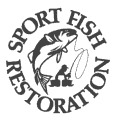 Examples of budget pages for Trout in the Classroom grants below:Remember that all totals must add up!All items must be included (even if we are ordering it for you). Match (cash, in-kind materials or time) should be in your budget.NOTE: Once your grant has been approved by the Department of Natural Resources Aquatic Resources Education Program you will receive notification and paperwork will be emailed to you. If you are new to the program, at that time WE will order your Start-up kit and chiller and have them sent directly to your school. You will be responsible for purchasing your aquarium and other materials (you will receive information on receipts and invoices in your paperwork). Do not purchase anything without written grant approval.If you are a returning school and need a replacement kit WE will order the kit and have it sent directly to your school. Do not purchase anything else written into your grant budget until you receive written grant approval.Sample Start-Up TIC Budget [Click here]Sample Replacement Kit TIC Grant Budget [Click here]